ДОГОВОР № …………Днес, ………………….2019 год., в гр. София се сключи настоящият договор между:“Софийска вода” АД, рег. в Търговския регистър към Агенцията по вписванията с ЕИК 13017500 и седалище и адрес на управление: гр. София 1766, район Младост, ж.к. Младост 4, ул. “Бизнес парк” №1, сграда 2А,  представлявано от Васил Тренев, в качеството му на Изпълнителен Директор, наричано за краткост в този договор ВЪЗЛОЖИТЕЛ;и„………………………………………………….“, регистриран в Търговския регистър към Агенцията по вписванията с ЕИК …………………………………., надлежно представляван от …………………….. в качеството му на …………………, наричано по-долу в договора за краткост ИЗПЪЛНИТЕЛ;Предмет на договора е:  „Извършване на предварителни и периодични медицински прегледи за нуждите на „Софийска вода“ АД “, съгласно условията на настоящия договор, включително одобрено от Възложителя техническо-финансово предложение/оферта/ на Изпълнителя, което е неразделна част от настоящия договорИзпълнителят приема и се задължава да извършва работите, предмет на настоящия договор, в съответствие с изискванията на договора.В съответствие с качеството на изпълнението на задълженията по договора, Възложителят се задължава да заплаща на Изпълнителя цените по договора, по времето и начина, посочени в Раздел Б: „Цени и данни” и Раздел Г: „Общи условия на договора за  услуги”.Следните документи трябва да се съставят, да се четат, да се тълкуват и имат приоритет като част от настоящия Договор, както следва: Раздел А: Техническо задание – предмет на договора за услуги, Раздел Б: Цени и данни;Раздел В: Специфични условия на договора;Раздел Г: Общи условия на договора.Място на изпълнение: територията на  гр. София. Максималната стойност на договора е в размер на 66 000 лв. и не може да бъде  надвишавана. В случай, че идентифицира нови опасности и рискове за здравето на работещите, съгласно Наредба № 5 от 11.05.1999 г. за реда, начина и периодичността на извършване на оценка на риска, Възложителят има право да промени обхвата на прегледите (броя и типа единични профилактични прегледи и изследвания), в това число да добавя прегледи и изследвания  на обща стойност до 3 000 лв.  по единични цени от публичен ценоразпис на изпълнителя,  намалени с договорената в този договор отстъпка. Договорът влиза в сила от датата на подписването му и се сключва за срок от 18 месеца, с опция  за удължаване на срока с до 6 месеца за остатъчната стойност по договора, ако има такава, към момента на изтичане на 18-месечния срок. Изпълнителят е представил/внесъл гаранция за изпълнение на настоящия Договор съгласно чл.111 от ЗОП, в размер на 5 % от максималната стойност на договора, посочена в по т.5 от този раздел. Условията по издаване, задържане и освобождаване на гаранцията са посочени в Раздел В: „Специфични условия на договора“.В случай че изпълнителят е обявил в офертата си ползването на подизпълнител/и, то той е длъжен да сключи договор/и за подизпълнение.За целите на този договор контролиращите служители на Страните са:На възложителя: Лице за контакт: ………………………… тел: …………………; факс:…………………..; имейл:…………………………………………………………………..На изпълнителя: Адрес за кореспонденция:Лице за контакт: ………………………, тел. …………………., факс: …………………….., e-mail: …………………………………………. Настоящият Договор се сключи в два еднообразни екземпляра, по един за всяка от страните, въз основа и в съответствие с българското право.РАЗДЕЛ А: ТЕХНИЧЕСКО ЗАДАНИЕ – ПРЕДМЕТ НА ДОГОВОРА1.Технически спецификации и изисквания към изпълнението на услугата:1.1 Предмет на извършените услуги1.1.1. Предметът на договора е  услуга, свързани с осигуряване изпълнението на задълженията на Работодателя по чл. 287, ал. 1 от Кодекса на труда. Видът и обемът на прегледите е определен съгласно Наредба № 3 за задължителните предварителни и периодични медицински прегледи на работниците, Наредба № 7 от 15 август 2005 г. за минималните изисквания за осигуряване на здравословни и безопасни условия на труд при работа с видеодисплеи, Наредба № 13 от 30.12.2003 г. за защита на работещите от рискове, свързани с експозиция на химични агенти при работа, Наредба № 4 от 14.10.2002 г. за защита на работещите от рискове, свързани с експозиция на биологични агенти при работа, Наредба № 15 от 27 юни 2006 г. за здравните изисквания към лицата, работещи във водоснабдителните обекти и препоръки от обслужващата Служба по трудова медицина и са посочени в Ценовата таблица от раздел Б.Услугата включва: Предварителни медицински прегледи с оценка на здравния статус и пригодността за работа на новопостъпващи в Софийска вода лицаОценка на здравния статус и физическата годност с цел придобиване /защита на правоспособност в съответствие със списъка на медицински противопоказания (приложение 4 на Наредба № 3 за задължителните предварителни и периодични медицински прегледи на работниците, Наредба № 15 от 27 юни 2006 г. за здравните изисквания към лицата, работещи във водоснабдителните обекти и други приложими изисквания.Периодични медицински прегледи в съответствие с изискванията на Кодекса на труда, Наредба № 3 за задължителните предварителни и периодични медицински прегледи на работниците, Наредба № 15 от 27 юни 2006 г. за здравните изисквания към лицата, работещи във водоснабдителните обекти и други приложими изисквания.Прегледите са съвкупност от прегледи от медицински специалисти и изследвания, както следва:Прегледи от медицински специалисти:Преглед от ТЕРАПЕВТ: Анамнеза, измерване на кръвно налягане, пулс, ЕКГ с разчитане/анализ, пълен статус по системи, статус на кожа, окосмени части и лигавици, носоглътка, способност за чуване на шепот, нормална реч и камертон, преглед от хирург, анализ на проведените лабораторни и други изследвания. Заключение (с универсален идентификационен номер и печат) в картата по профилактичния преглед и/или личната здравна книжка. Записване с кодове по МКБ 10 на диагностицираните заболявания (нови и хронични). Насочване към допълнителен планов преглед чрез издаване на талон  - при показания за преглед от УНГ, дерматолог, ехография на коремни органи, аудиограма, индиректна ларингоскопия- Преглед от НЕВРОЛОГ: неврологичен статус за регистриране на болести на мускулно-скелетна и нервна система. Вестибуларни проби. Насочване към допълнителен планов преглед чрез издаване на талон - при показания за студова проба, капиляроскопия, отоневрологичен статус , преглед от ортопед. Заключение (с универсален идентификационен номер и печат) за неврологичния статус.Преглед от ОФТАЛМОЛОГ: изследване на зрителна острота и авторефракция за близо, за работа с компютър и за далеко), цветоусещане, вътреочно налягане, очни дъна ( без разширение на зениците), Снемане на статус и регистриране на болести на окото и придатъците му., При възможност - определяне на необходимата корекция и изписване на очила. При невъзможност за определяне на необходимата корекция и изписване на очила в рамките на прегледа - насочване към допълнителен планов преглед чрез издаване на талон. Заключение (с универсален идентификационен номер и печат) за статуса на зрителния анализатор. Преглед от ДЕРМАТОЛОГ (по указание на терапевта) Обстоен дерматологичен преглед. Заключение (с универсален идентификационен номер и печат) за дерматологичен статус.Преглед от ОТОРИНОЛАРИНГОЛОГ: (по указание на терапевта) оториноларингологична анамнеза и статус. Заключение (с универсален идентификационен номер и печат) за оториноларингологичния статус.Преглед от ПСИХИАТЪР за изключване на фобии от работа и престой в ограничени пространства и на височина (по указание на терапевт, на основа предварително попълнен въпросник-) Преглед от ХИРУРГ ( по указание на терапевт или невролог)Изследвания:Пълна кръвна картина със СУЕ, кръвна захарИзследване на урина с тест лентиФункционално изследване на дишанеЕхография на коремните органи (по указание на терапевта)Аудиометрия (по указание на терапевта)Индиректна ларингоскопия ( по указание на тераперта)Бактериологично изследване за носителство на шигели, салмонели, ентеропатогенни Ешерихия коли и коремнотифно носителствоИзследвания за чревни хелминти и протозои Провеждане на туберкулинов кожен тест на МантуЧернодробни ензими (SGOT,SGPT,GGT)  (по указание на терапевт)Качествено изследване за носутелство на хепатит А Качествено изследване  за носителство на хепатит Б Серологични изследвания за хепатит А и хепатит B  (по указание на терапевт)Въпросник за оценка психичния статус – за работещи в ограничени пространства и на височина (еднократно за договора)Обем (брой) на прегледите и изследваниятaПодлежащите на ежегоден медицински преглед (работещи с биологичен риск, работещи в ограничени пространства, работещи с хлор, работещи по електро-механична поддръжка, работещи с азбест, работещи с видеодисплеи над 40 г, работещи с пряк контакт с питейна вода) са около 900. Останалите работещи около 250, подлежат на периодичен преглед на всеки три години.Средният процент прегледани спрямо подлежащи на периодичен преглед е 87.Работещите, които при ремонтни и аварийни дейности имат пряк контакт с питейна вода или работят в санитарно-охранителни зони на водоизточниците и  съгласно Наредба № 15 от 27 юни 2006 следва да имат валидна здравна книжка, са около 200.Очакваният брой служители за първоначален преглед е 70 (от тях 30 попадат в обхвата на Наредба № 15 от 27 юни 2006 ).Това е прогнозният брой работещи и служители, подлежащи на профилактични медицински прегледи. Възложителят не се ангажира с точен брой служители, които ще бъдат насочени за преглед. Прогнозният брой единични прегледи от специалисти и изследвания е посочен в Ценовата таблица1.3 Срок на изпълнение  на услугите1.3.1 Срокът за започване на периодичните профилактични медицински прегледи и изследвания е до 1 (един) месец, считано от датата на сключване на договор, като се извършват в кампании, по одобрен от Възложителя график или индивидуално (съобразено с работното време/графиците на Изпълнителя след запазен час).  Лабораторните тестове и функционалните изследвания се анализират в рамките на прегледа.Предварителните медицински прегледи и оценката на здравния статус по Наредба 3/87 и Наредба № 15 от 27 юни 2006г. се извършват текущо по писмена заявка на Възложителя. Резултатите от тях се изпращат, до 1 работен ден след датата на прегледа, по имейл на Службата по трудова медицина, обслужваща Възложителя , с цел издаване на заключение за пригодност. Обективно необходимите промени в организацията и сроковете на услугата следва да бъдат писмено съгласувани между Изпълнителя и Възложителя, не по-малко от 5 работни дни преди влизане в сила на промяната.Място на изпълнение на услугитеВ бази на Възложителя/когато Изпълнителя има мобилна медицинска структура за извършване на профилактична дейност/ и посочените  лечебни заведения на Изпълнителя, съгласувани с Възложителя.  1.5       Изисквания  към изпълнениетоПоименните списъци на подлежащите на периодичен преглед по Наредба 3 със съответните им единични прегледи и изследвания се изпращат от Възложителя на Изпълнителя до 5 работни дни след подписване на договора. Профилактичните прегледи се извършват:Кампанийно - в дни, часове и кабинети, само за работещи на Възложителя. Схемата (брой дни, брой часове на ден, брой работещи на час) се предлага от Изпълнителя и съгласува писмено с Възложителя след сключване на договора и поне 10 работни дни преди датите на кампанийните прегледи. Текущо – в дни и часове, запазени от служители на Възложителя през регистратурата на здравното заведениеПървоначални прегледи се извършват до 3 дни от заявка на Възложителя.При направление от лекар, извършил предварителен или периодичен медицински преглед, служителите на Възложителя могат текущо (до две седмици от датата на прегледа) да планират и проведат уточняващи прегледи/изследвания по ценоразписа на Изпълнителя при договорена в настоящия договор отстъпкаРезултатите от уточняващите прегледи/изследвания се нанасят в документацията  по т. 6  и анализират в оценката на здравния статус.Координирането на прегледите се извършва от  предварително определени и оповестени координиращи/контролиращи служители от страна на Възложителя и Изпълнителя. .Участникът използва и поддържа он-лайн платформа за обявяване на лабораторните резултати, предоставяща индивидуален защитен достъп за проверка и разпечатване на резултатите.  При установяване на сериозни, застрашаващи живота отклонения в резултатите, Изпълнителят информира лицата с отклонения лично или по телефон до 24 часа от получаване на резултата.1.6     Изисквания към представяните данни Проведените медицински прегледи се документират в съгласуван с Възложителя  формуляр. Попълненият оригинал се дава на прегледания в деня на прегледа, а един екземпляр се предава на Службата по трудова медицина, обслужваща Възложителя. Предаването на формулярите на Службата по трудова медицина се удостоверява с приемо-предавателни протоколи с приложен поименен списък.  Изпълнителят изпраща до 3 число на всеки месец справка, на електронен и хартиен носител, за извършените в предходния календарен месец медицински прегледи и изследвания, която включва – три имена, дата на прегледите/изследванията, извършени единични прегледи и изследвания/, дата на предаване на документите към Службата по трудова медицина. Форматът на справката се съгласува писмено с Възложителя до 15 работни дни след подписване на договора. До 30 календарни дни след приключване на кампанийни периодични профилактични прегледи, Изпълнителят представя на Възложителя анализ, който включва:процент прегледани работници и служители спрямо подлежащите на преглед;най-често диагностицирани заболявания по МКБ-10;най-често диагностицирани новооткрити заболявания по МКБ-10;брой прегледани със съмнения за професионално заболяване, насочени към Териториално поделение на Национален осигурителен институт, ако има такива;брой работници и служители, информирани за живото-застрашаващи здравословни отклонения по телефон, ако има такива;брой работници и служители, насочени за допълнително диагностично уточнение, ако има такива;възможности за подобрение на организацията на прегледите   Подизпълнители2.1. Изпълнителят сключва договор за подизпълнение с подизпълнителите, посочени в подадената от него оферта за участие в процедурата. 2.2. В срок до 3 дни от сключването на договор за подизпълнение или на допълнително споразумение за замяна на посочен в офертата подизпълнител, изпълнителят изпраща копие на договора или на допълнителното споразумение на възложителя заедно с доказателства, че са изпълнени условията по чл.66, ал.2 и 11 от ЗОП. 2.3. Подизпълнителите нямат право да превъзлагат една или повече от дейностите, които са включени в предмета на договора за подизпълнение. 2.4. Не е нарушение на забраната по предходната точка сключването на договори за услуги, които не са част от договора за обществената поръчка, съответно от договора за подизпълнение. 2.5. При изпълнението на договора изпълнителят и техните подизпълнители са длъжни да спазват всички приложими правила и изисквания, свързани с опазване на околната среда, социалното и трудовото право, приложими колективни споразумения и/или разпоредби на международното екологично, социално и трудово право съгласно приложение №10 от ЗОП. 2.6. Когато частта от поръчката, която се изпълнява от подизпълнител, може да бъде предадена като отделен обект на изпълнителя или на възложителя, възложителят заплаща възнаграждение за тази част на подизпълнителя. Възложителят има право да откаже плащане по този член, когато искането за плащане е оспорено, до момента на отстраняване на причината за отказа.2.7. Разплащанията по предходната точка се осъществяват въз основа на искане, отправено от подизпълнителя до възложителя чрез изпълнителя, който е длъжен да го предостави на възложителя в 15-дневен срок от получаването му. 2.8. Към искането по предходната точка изпълнителят предоставя становище, от което да е видно дали оспорва плащанията или част от тях като недължими. 2.9. Независимо от възможността за използване на подизпълнители отговорността за изпълнение на договора за обществена поръчка е на изпълнителя. РАЗДЕЛ Б: ЦЕНИ И ДАННИЦени и начин на плащане Цените включват всички разходи (вкл. административни /куриерски /транспортни) направени от изпълнителя за извършване на услугата, както и всички разходи и такси, платими от Възложителя. Цената е без ДДС, закръглена с точност до втория знак след десетичната запетая и изразена само в български лева.Цената е постоянна за срока на Договора.Плащането се извършва ежемесечно, на основа на:подписан без възражения приемо-предавателен протокол за предаване на документи от извършените прегледи от Службата по трудова медицина, обслужваща Възложителя. справка от Изпълнителя на електронен и хартиен носител, за извършените в предходния календарен месец медицински прегледи и изследвания, която включва – три имена, дата на прегледите/изследванията, извършени единични прегледи и изследвания/, дата на предаване на документите към Службата по трудова медицина. Форматът на справката се съгласува писмено между страните до 15 работни дни след подписване на договора.От окончателното плащане се удържат всякакви дължими неустойки по реда на договора, ако има такива.    4. Възложителят превежда дължимото на изпълнителя възнаграждение по банков път, след изпълнение на съответната услуга по договора, в 45 (четиридесет и пет) дневен срок от датата на предоставяне на коректно попълнена фактура в отдел Счетоводство на Възложителя.5.  Банковата сметка в лева на Изпълнителят е както следва:Банка: ………………….BIC: ……………………..,IBAN: ……………………..,                                                    ЦЕНОВА ТАБЛИЦА РАЗДЕЛ В: СПЕЦИФИЧНИ УСЛОВИЯ НА ДОГОВОРАСПЕЦИФИЧНИ УСЛОВИЯ НА ДОГОВОРА1.НЕУСТОЙКИ1. 	В случай че Изпълнителят не изпълнява поетите с договора задължения, включително не спазва уговорените срокове, той се задължава да изплати на Възложителя неустойка в съответствие с посоченото по-долу.2.	В случай че Изпълнителят не спази посочения в т. 1.3.1 от Раздел А:Техническо задание, предмет на договора срок за  започване на периодичните профилактични медицински прегледи, той дължи на Възложителя неустойка в размер на 0,5% (нула цяло и пет процента) от максималната обща стойност на договора за всеки ден забава, но не повече от 10% (десет процента) от  стойността му.3.       В случай че Изпълнителят не спази посочения в т. 1.3.3 от договора срок за извършване на първоначални медицински прегледи и прегледи по Наредба № 15 от 27 юни 2006г и/или не предаде в срок резултатите към Службата по трудова медицина, той дължи на Възложителя неустойка в размер на 0,05% (нула цяло и нула пет процента) от максималната обща стойност на договора, за всеки ден забава, но не повече от 1% (един процент) от максималната обща стойност на договора.4.        В случай че спрямо Изпълнителя са постъпили жалби/ оплаквания, към които са представени документи или снимки, потвърждаващи изложеното, или има свидетел за изложеното в жалбата срещу извършен единичен преглед, той дължи на  Възложителя неустойка в размер на 50% (петдесет процента) от стойността на конкретния преглед/изследване.5.     Ако Изпълнителят забави изпълнението на който и да е от уговорените в договора срокове с повече от 20 (двадесет) дни, то ще се счита, че той е в съществено неизпълнение на Договора, като в такъв случай Възложителят има право:5.1. да възложи неизвършените прегледи на трето лице, като Изпълнителят не получава заплащане за тази част от договора, а допълнителните разходи и/или щети, претърпени от Възложителя в следствие на неизпълнението на Изпълнителя са за сметка на последния и/или5.2. да прекрати едностранно договора като задържи гаранцията за изпълнение.6.     В случай че Изпълнителят прекрати едностранно договора, без да има правно основание за това, същият дължи на Възложителя неустойка в размер на 20% (двадесет процента) от стойността на договора.7.    Изпълнителят е длъжен да изплати неустойките, предвидени в Договора, в срок до 5 (пет) работни дни от получаването на писмено уведомление от Възложителя за налагането на съответната неустойка. 2.ГАРАНЦИЯ ЗА ИЗПЪЛНЕНИЕ НА ДОГОВОРА    2.1 Изпълнителят е внесъл/представил гаранция за изпълнение на настоящия Договор в размер на 5 %  (пет процента) от стойността на договора, подчинена на Еднообразните правила за гаранции до поискване” (URDG – Uniform Rules for Demand (URDG – Uniform Rules for Demand Guarantees) на Международната търговска камара (ICC), Париж и тяхната последна действаща публикация и ревизия.Гаранцията е с валидност считано от датата на подписването на договора до датата на изтичане на срока му, като Възложителят не дължи лихви на Изпълнителя за периода, през който гаранцията е престояла при него.   Изпълнителят отправя исканията за освобождаване на гаранцията за изпълнение към контролиращия служител по договора. Ангажиментът на възложителя по освобождаването на предоставена банкова гаранция се изчерпва с връщането на нейния оригинал на Изпълнителя, като възложителят не се ангажира и не дължи разходите за изготвяне на допълнителни потвърждения, изпращане на междубанкови SWIFT съобщения и заплащане на свързаните с това такси, в случай че обслужващата банка на Изпълнителя има някакви допълнителни специфични изисквания. Банковите разходи по откриването и поддържането на Гаранцията за изпълнение във формата на банкова гаранция, както и по усвояването на средства от страна на Възложителя, при наличието на основание за това, са за сметка на Изпълнителя.Когато като Гаранция за изпълнение се представя застраховка, Изпълнителят предава на Възложителя оригинален екземпляр на застрахователна полица, издадена в полза на Възложителя / в която Възложителят е посочен като трето ползващо се лице (бенефициер)/, която трябва да отговаря на следните изисквания:да обезпечава изпълнението на този Договор чрез покритие на отговорността на Изпълнителя;да бъде за изискания в договора срок;В случай че гаранцията е под формата на застраховка, застрахователната премия по същата следва да е платена изцяло при представянето й на възложителя преди сключване на договора за обществената поръчка.Разходите по сключването на застрахователния договор и поддържането на валидността на застраховката за изисквания срок, както и по всяко изплащане на застрахователно обезщетение в полза на Възложителя, при наличието на основание за това, са за сметка на Изпълнителя. Гаранцията или съответната част от нея не се освобождава от Възложителя, ако в процеса на изпълнение на Договора е възникнал спор между Страните относно неизпълнение на задълженията на Изпълнителя и въпросът е отнесен за решаване пред съд. При решаване на спора в полза на Възложителя той може да пристъпи към усвояване на гаранциите.В случай че Изпълнителят откаже да изплати неустойка, глоба или санкция, наложена съгласно изискванията на настоящия Договор, Възложителят има право да  задържи плащане, да прихване сумите срещу насрещни дължими суми или да приспадне дължимата му сума от гаранцията за изпълнение на договора, внесена от Изпълнителя, за да гарантира изпълнението на настоящия Договор.В случай че гаранцията за обезпечаване на изпълнението бъде напълно или частично усвоена през срока на договора, Изпълнителят се задължава в срок от 5 работни дни да я допълни до нейния пълен размер.В случай че Възложителят прекрати Договора поради неизпълнение от страна на Изпълнителя, то Възложителят има право да задържи изцяло гаранцията за обезпечаване на изпълнението, представена от Изпълнителя.РАЗДЕЛ Г: ОБЩИ УСЛОВИЯ НА ДОГОВОРА Съдържание:Член 	НаименованиеДЕФИНИЦИИИОБЩИ ПОЛОЖЕНИЯЗАДЪЛЖЕНИЯ НА ИЗПЪЛНИТЕЛЯЗАДЪЛЖЕНИЯ НА ВЪЗЛОЖИТЕЛЯНЕУСТОЙКИПЛАЩАНЕ, ДДС И ГАРАНЦИЯ ЗА ОБЕЗПЕЧАВАНЕ НА ИЗПЪЛНЕНИЕТОИНТЕЛЕКТУАЛНА СОБСТВЕНОСТКОНФИДЕНЦИАЛНОСТПУБЛИЧНОСТСПЕЦИФИКАЦИЯВЪТРЕШНИ ПРАВИЛАЗАПОЗНАВАНЕ С УСЛОВИЯТА НА ОБЕКТИТЕИНСПЕКТИРАНЕ И ДОСТЪП ДО ОБЕКТИ И СЪОРЪЖЕНИЯПРЕДОСТАВЕНИ АКТИВИСЛУЖИТЕЛИ НА ИЗПЪЛНИТЕЛЯУВЕДОМЯВАНЕ ЗА ИНЦИДЕНТИПРИЕМАНЕНЕИЗПЪЛНЕНИЕФОРС МАЖОР ЗАСТРАХОВАНЕ И ОТГОВОРНОСТПРЕОТСТЪПВАНЕ И ПРЕХВЪРЛЯНЕ НА ЗАДЪЛЖЕНИЯПРЕКРАТЯВАНЕРАЗДЕЛНОСТПРИЛОЖИМО ПРАВООбщи условия на договора за услугиОбщите условия на договора за услуги, са както следва:ДЕФИНИЦИИ Следните понятия следва да имат определеното им по-долу значение. Думи в единствено число следва да се приемат и в множествено и обратно, думи в даден род следва да се възприемат, в който и да е род, ако е необходимо при тълкуването на волята на страните по настоящия договор. Думите, които описват дадено лице, включват всички представлявани от това лице страни по договора, независимо дали са свързани лица по смисъла на Търговския закон или не, освен ако от контекста не е ясно, че са изключени.Препращането към даден документ следва да се разбира като препращане към посочения документ, както и всички други документи, които го изменят и/ или допълват.“Възложител” означава “Софийска вода” АД, което възлага изпълнението на услугите по договора.“Изпълнител” означава физическото или юридическо лице, посочено в договора като изпълнител на съответните услуги, както и техни обединения, и неговите представители и правоприемници.“Контролиращ служител” означава лицето, определено от Възложителя, за което Изпълнителят е уведомен и което действа от името на Възложителя и като представител на Възложителя за целите на този договор.“Договор” означава цялостното съглашение между Възложителя и Изпълнителя, състоящо се от следните части, които в случай на несъответствие при тълкуване имат предимство в посочения по – долу ред:Договор;Раздел А: Техническо задание – предмет на договора;Раздел Б: Цени и данни;Раздел В: Специфични условия;Раздел Г: Общи условия.“Цена по договора” означава цената/те, посочена/и в Раздел Б: Цени и данни„Максимална стойност на договора” означава пределната сума, която не може да бъде надвишавана при възлагане и изпълнение на договора.“Услуги” – означава всички услуги, описани в Раздел А: Техническо задание – предмет на договора.“Обект” означава всяко местоположение (земя или сграда), в което се предоставят услугите или е предоставено от Възложителя за целите  на договора.“Системи за безопасност на работата” означава комплект от документи на Възложителя или нормативни актове съгласно българското законодателство, които определят начините и методите за опазване здравето и безопасността при предоставяне на услугите, предмет на договора.“Дата на влизане в сила на договора” означава датата на подписване на договора, освен ако не е уговорено друго.“Срок на Договора” означава предвидената продължителност на предоставяне на услугите, както е определено в договора.“Официална инструкция” означава възлагане, чрез което Възложителят определя началната дата на предоставяне на конкретни услуги, съобразно Раздел А: Техническо задание – предмет на договора.“Неустойки” означава санкции или обезщетения, които могат да бъдат налагани на Изпълнителя, в случай, че услугите не бъдат предоставени в съответствие с изискванията, установени в договора и действащата нормативна уредба.“Машини и съоръжения” означава всички активи, материали, хардуер и други подобни, предоставени от Възложителя на Изпълнителя във връзка с предоставянето на услугите.“Отговорно лице” означава лицето, определено от Изпълнителя, което осъществява задълженията на Изпълнителя, посочени или произтичащи от договора.“Гаранция за обезпечаване на изпълнението” означава паричната сума или банковата гаранция, която Изпълнителят предоставя на Възложителя, за да гарантира доброто изпълнение на задълженията си по договора.ОБЩИ ПОЛОЖЕНИЯПри изпълнение на условията на настоящия договор, Възложителят възлага на Изпълнителя да предоставя услугите за срока на договора срещу заплащане на договорната цена.Всяка страна приема, че този договор представлява цялостното споразумение между страните, както и че не се базира на различна информация, предоставена от другата страна или нейни служители. Настоящият договор не учредява представителство или сдружение между страните по него и никоя от страните няма право да извършва разходи от името и за сметка на другата. В изпълнение на задълженията си по договора нито една от страните не следва да предприема каквото и да е действие, което би могло да накара трето лице да приеме, че действа като законен представител на другата страна.Номерът и датата на влизане в сила на договора следва да се цитират на всяка релевантна кореспонденция.Заглавията в този договор са само с цел препращане и не следва да се ползват като водещи при тълкуването на клаузите, до които се отнасят.Всяко съобщение, изпратено от някоя от страните до другата, следва да се изпраща чрез пратка с обратна разписка или по факс и ще се счита за получено от адресата от датата, отбелязана на обратната разписка, съответно от получаване на факса, ако той е пуснат до правилния факс номер (когато на доклада от факса за изпращане на насрещния факс е изписано „OK”) на адресата.Всяка страна трябва да уведоми другата за промяна или придобиване на нов адрес, телефонен или факс номер за кореспонденция при най-ранна възможност, но не по-късно от четиридесет и осем (48) часа след такава промяна.Неуспехът или невъзможността на някоя от страните да изпълни, в който и да е момент, някое от условията на настоящия договор не трябва да се приема като отмяна на съответното условие или на правото да се прилагат всички условия на настоящия договор.Приема се, че на Изпълнителя е известна отговорността, която би могъл да понесе, съгласно българското законодателство по повод на дейността му, касаеща предоставянето на услугите по договора. Отговорности или разходи, възникнали в резултат на сключването на договора се приема, че са включени в договорната цена.Евентуален спор или разногласие във връзка с тълкуването и изпълнението на настоящия договор, страните ще решават в дух на разбирателство и взаимен интерес. В случай, че това се окаже невъзможно, спорът ще бъде решен по съдебен ред, освен ако страните не подпишат арбитражно споразумение.Изпълнителят се задължава да обезщети изцяло Възложителя за всички щети и пропуснати ползи, както и да възстанови в пълния им размер санкциите, наложени от съд или административен орган ведно с дължимите лихви, направените разноски, разходи, предявени към Възложителя във връзка с изпълнението на настоящия договор и дължащи се на действия, бездействия или забава на необходими действия на Изпълнителя и/или негови подизпълнители при или по повод предоставянето на услугите.Никоя клауза извън чл.8  КОНФИДЕНЦИАЛНОСТ не продължава действието си след изтичане срока или прекратяването на договора, освен ако изрично не е определено друго в договора.ЗАДЪЛЖЕНИЯ НА ИЗПЪЛНИТЕЛЯБез да се ограничават специфичните задължения на  Изпълнителя съгласно договора, общите му задължения са, както следва:Изпълнителят ще предоставя услугите точно и с грижата на добър търговец, като ползва в максимална степен познанията си и тези на подизпълнителите си, за да осигури използването на най-ефективни и ефикасни способи за предоставянето на услугите.Изпълнителят следва да предприеме необходимото предоставените услуги да отговарят на поетите задължения и гаранции за качество, както са посочени в договора.За срока на договора Изпълнителят ползва така своя персонал, време и способности, както е необходимо за точното изпълнение на задълженията му по договора.Изпълнителят следва да се съобразява с инструкциите на Възложителя, както и да пази добросъвестно интересите на последния, във всеки един момент.Изпълнителят предоставя услугите съгласно изискванията на договора, а когато те не са подробно описани, по начин, приемлив за Възложителя.Изпълнителят договаря подходящи условия с подизпълнители, когато е допуснато използването на подизпълнители, които условия да отговарят на разпоредбите на настоящия договор.Изпълнителят спазва и предприема необходимото, така че неговите служители и подизпълнители да спазват точно изискванията на приложимото право по повод на здравословните и безопасни условия на труда и изискванията на Възложителя за безопасност при работа. Изпълнителят носи отговорност за предоставянето на услугите, включително и за тези, предоставени от подизпълнителите му.Изпълнителят представя фактури за плащане съгласно чл.6 Плащане, ДДС и гаранция за обезпечаване на изпълнението.Изпълнителят трябва да предостави на Възложителя документи и/или сертификати , които доказват качеството на използваните от него материали.Изпълнителят се задължава да не допуска съхраняване и/или ползване на обекта на напитки с алкохолно съдържание и/или други вещества, които могат да препятстват нормалното изпълнение на работите, както и да допуска до строителната площадка/до обекта, на който се предоставят услугите само квалифицирани работници, които не са употребили алкохол и са в добро здравословно състояние, позволяващо им да изпълняват нормално задълженията си.ЗАДЪЛЖЕНИЯ НА ВЪЗЛОЖИТЕЛЯ Без да се ограничават специфичните задължения на Възложителя съгласно договора, общите му задължения са, както следва:Възложителят определя Контролиращ служител, за което своевременно уведомява Изпълнителя. Възложителят може да заменя Контролиращия служител за срока на договора по свое усмотрение. Контролиращият служител може да упражнява правата на Възложителя съгласно договора, с изключение на правата, свързани с прекратяване и/или изменение на договора. Ако съгласно условията на назначаването си Контролиращият служител следва да получава изрично упълномощаване от Възложителя за упражняването на дадено правомощие, следва да се приеме, че такова му е дадено и липсата му не може да се противопостави на Изпълнителя.Контролиращият служител може да определи Представител на контролиращия служител, като писмено уведомява Изпълнителя за това. Представителят на Контролиращия служител не може да упражнява правата на Възложителя по договора, свързани с прекратяване и/или изменение на договора.НЕУСТОЙКИНеустойките за забава при предоставяне на услугите и некачествено изпълнение на предоставените услуги, предмет на договора, са определени в Раздел В: Специфични условия на договора.ПЛАЩАНЕ, ДДС И ГАРАНЦИЯ ЗА ОБЕЗПЕЧАВАНЕ НА ИЗПЪЛНЕНИЕТОКонтактите между Възложителя и Изпълнителя по повод на ежедневното предоставяне на услугите се осъществяват между Контролиращия служител или Представителя на контролиращия служител и Изпълнителя.След предоставяне на всички услуги Изпълнителят изготвя Приемо-предавателен протокол и го представя на Контролиращия служител за одобрение. След получаване на Приемо-предавателния протокол Контролиращият служител проверява данните по него не по-късно от 15 (петнадесет) работни дни след получаването. Възникнали въпроси се разрешат в рамките на този срок.След като протоколът се подпише от двете страни без възражения, Изпълнителят издава коректно съставена фактура в петдневен срок от възникване на основанието за плащане, съгласно документите, потвърждаващи изпълнението на услугата.Плащането се извършва по банков път в четиридесет и пет дневен срок от датата на представяне от Изпълнителя на коректно съставена фактура в дирекция “Финанси” на Възложителя.Възложителят може да задържи плащане или да прихване суми срещу насрещни дължими суми без допълнителни разходи за него в случай, че има основания за това.Всички суми, посочени в договора, са без ДДС, освен ако изрично не е посочено друго. ДДС, което се дължи по повод на тези суми, се начислява допълнително към сумите.Задържането и освобождаването на Гаранцията за обезпечаване на изпълнението на Договора се осъществява съобразно условията и сроковете, посочени в Раздел В: Специфични условия на договора.ИНТЕЛЕКТУАЛНА СОБСТВЕНОСТИзвън права на Изпълнителя или трети лица, съществуващи преди подписването на договора, документи, включително проекти, чертежи, обяснителни записки и други резултати, следствие от работата по договора, включително изобретения, става собственост на Възложителя, освен ако изрично не е уговорено друго.Всяко изобретение, проект, откритие, полезен модел или подобрение в процедурите, направени от Изпълнителя или негови служители по време на изпълнението на договора с Възложителя или отнасящи се по какъвто и да е начин към дейността на Възложителя, или биха могли да бъдат използвани от Възложителя, следва да бъдат предоставени на Възложителя като негова собственост. Изпълнителят следва веднага да съобщи на Възложителя и да му предостави цялата необходима информация по повод на направата на такова изобретение, проект, откритие, полезен модел, или подобрение.Изпълнителят следва да отбелязва или да осигури отбелязването на правата на интелектуалната собственост на Възложителя, както следва: “Собственост на “Софийска вода” АД ............(дата)”.Ако бъде поискано от Възложителя, Изпълнителят оказва необходимото съдействие при регистрирането на интелектуалната собственост, независимо в коя държава, за сметка на Възложителя, и предприема всичко необходимо така, че правата на интелектуална собственост да са за Възложителя. В случай, че се наложи и бъде поискано от Възложителя, Изпълнителят следва да предприеме всички действия за прехвърлянето на право на интелектуална собственост на Възложителя, като възможността на Възложителя да ползва обектите на такава собственост следва да е неограничена.Правото на интелектуална собственост върху компютърна програма, проект за такава или друг софтуерен обект на интелектуална собственост, изготвен от Изпълнителя, негови служители, или подизпълнители за Възложителя във връзка с изпълнението на този договор, се прехвърля върху Възложителя при получаването от Изпълнителя на плащането по договора и от този момент Възложителят отговаря за предприемането на всички стъпки за защита на правата на интелектуална собственост, както Възложителят намери за добре.Разходи, направени от Изпълнителя и предварително одобрени от Възложителя в изпълнение на чл.7.4 и чл.7.5 от този раздел, следва да се възстановят от Възложителя.КОНФИДЕНЦИАЛНОСТОсвен с писмено съгласие на другата страна, никоя от страните не може да използва договора или информация, придобита по повод на договора, за цели извън изрично предвидените в договора.Освен с писмено съгласие на другата страна, никоя страна не може по време на договора или след това да разкрива и/или да разрешава разкриването на трети лица всякаква  информация, свързана с дейността на другата страна, както и друга конфиденциална информация, която е получена или е могла да бъде получена по време на договора.В случай, че Възложителят поиска, Изпълнителят прави необходимото, така че неговите служители или подизпълнители да поемат директни задължения към Възложителя по повод на конфиденциалността във форма, приемлива за Възложителя.ПУБЛИЧНОСТОсвен ако не е необходимо за подписването или е уговорено като необходимо за изпълнението на договора, Изпълнителят не публикува по своя инициатива и не разрешава публикуването,   заедно или с друго лице, на информация, статия, снимка, илюстрация или друг материал от какъвто и да е вид по повод на договора или дейността на Възложителя преди предварителното представяне на материала на Възложителя и получаването на неговото писмено съгласие. Такова съгласие от Възложителя важи само за конкретното публикуване, което е изрично поискано.СПЕЦИФИКАЦИЯИзпълнителят се задължава да изпълнява услугите съгласно Раздел А: Техническо задание – предмет на договора, спецификациите, чертежите, мострите или други описания на услугите, част от договора.Ако Изпълнителят предостави услуги, които не отговарят на изискванията на договора, Възложителят може да откаже да приеме тези услуги и да търси обезщетение за претърпени вреди и пропуснати ползи. Възложителят може да представи на Изпълнителя възможност да повтори изпълнението на неприетите услуги преди да потърси други изпълнители.ВЪТРЕШНИ ПРАВИЛАПреди започване на предоставяне на услугите или на някоя част от тях, Изпълнителят уведомява за това Контролиращият служител и подписва декларация, че е запознат с приложимите вътрешни правила на Възложителя, ако има такива, и ще ги спазва в процеса на работата си.ЗАПОЗНАВАНЕ С УСЛОВИЯТА НА ОБЕКТИТЕПриема се, че Изпълнителят се е запознал и приел достъпа и другите комуникации към даден обект, рисковете от наранявания и увреждане на собственост на или около обекта, както и на живеещите около обекта лица, условията, при които ще бъдат предоставяни услугите, условията на труд, местата за получаване на материали и друга информация, необходима на Изпълнителя за осъществяване на услугите на този обект.Изпълнителят няма право да търси допълнителни плащания поради недоразумение или неправилно възприемане на условията на обектите или на основание, че не му е била предоставена точна информация от Възложителя или негови служители или че не е успял да получи правилна информация, или да предвиди възникването на някакви условия, които да повлияят на работата му. Изпълнителят няма право да търси освобождаване или облекчаване на отговорност или някое от задълженията му по договора на същите основания.ИНСПЕКТИРАНЕ И ДОСТЪП ДО ОБЕКТИ И СЪОРЪЖЕНИЯВъв всеки момент Възложителят има право на достъп до обекта (обектите), на които се предоставят услугите, за да провежда инспектиране или по други причини.Възложителят предоставя на оторизирани представители на Изпълнителя достъп до обекта, където се предоставя услугата. Достъпът се предоставя след предварително предизвестие от страна на Изпълнителя.Изпълнителят предприема необходимите действия оторизираните му служители да не навлизат в части от обекта, където не е необходимо, и да ползват посочените от Възложителя пътища, маршрути, подстъпи и др.Изпълнителят осигурява за своя сметка всичко необходимо за предоставянето на услугите, освен ако писмено не е уговорено друго. Изпълнителят осигурява за собствена сметка и риск доставката, разтоварването и извеждането от обекта на цялата необходима му апаратура, машини и съоръжения. Освен ако страните не се споразумеят друго, Изпълнителят е отговорен за стопанисването, поддръжката, охраната и др. на такива машини и съоръжения, както и за извеждането им от обекта, като трябва да го остави почистен на края на всяко свое посещение.Изпълнителят се задължава в процеса на предоставяне на услугите да не пречи или възпрепятства дейността на Възложителя или на друг изпълнител или да не се пречи на правата на трети лица да ползват дадени обекти, освен ако подобно възпрепятстване е неизбежно, като в този случай следва да е минимално.ПРЕДОСТАВЕНИ АКТИВИВ случай, че Възложителят предоставя Машини и съоръжения на Изпълнителя, те остават собственост на Възложителя. Изпълнителят поддържа тези Машини и съоръжения в добро състояние, съгласно добрата търговска практика и отговаря за тях от момента на предоставяне до приемането им обратно от Възложителя. Изпълнителят може да използва тези Машини и съоръжения само и единствено за изпълнението на договора. Вреди на тези Машини и съоръжения, причинени от недобро стопанисване от Изпълнителя, се поправят за сметка на Изпълнителя. СЛУЖИТЕЛИ НА ИЗПЪЛНИТЕЛЯИзпълнителят осигурява компетентен персонал за изпълнение предмета на договора. Възложителят може да инструктира този персонал. Инструкции, получени от служителите на Изпълнителя във връзка с изпълнението на настоящия договор, са обвързващи за Изпълнителя. Възложителят има право да поиска удостоверение за компетентността на лицата, наети от Изпълнителя за предоставяне на услугите. Възложителят има право да отхвърли участието на даден служител или представител на Изпълнителя при предоставянето на услугите на даден обект в случай, че той/ тя наруши трудовата дисциплина, прояви небрежност или некомпетентност. От този момент Изпълнителят не може да ползва това лице за предоставянето на услугите по настоящия договор и не може да го включи отново, освен със съгласието на Възложителя. Прилагането на този член не може да бъде причина за забава или неизпълнение на услугите съгласно договора.Извършването на заваръчни, огневи и други работи с повишена опасност от Изпълнителя, се започва след предварително получаване на разрешително за това от Възложителя /ръководителя на обекта, на чиято територия се предоставят услугите/, когато това е необходимо за изпълнение предмета на договора.УВЕДОМЯВАНЕ ЗА ИНЦИДЕНТИЗа всички трудови злополуки, инциденти, наранявания, оказана първа помощ, включително и на трети лица, Изпълнителят се задължава да уведоми незабавно Контролиращия служител, който уведомява отдел БЗР на Възложителя, чийто служители имат право на достъп и следва да им бъде оказвано пълно съдействие при констатиране и документално обработване на инцидента.Сигнали за аварийни ситуации, възникнали при или в резултат на изпълнението на услугите, незабавно се докладват на Контролиращия служител.ПРИЕМАНЕПредоставените услуги се приемат съгласно уговореното в Раздел А: Техническо задание – предмет на договора и/или Раздел Б: Цени и данни.НЕИЗПЪЛНЕНИЕ В случай на неточно и/или некачествено изпълнение, за което Изпълнителят е отговорен, Възложителят писмено уведомява Изпълнителя. Изпълнителят трябва да отстрани последиците от некачественото изпълнение в срок, указан от Възложителя, който не може да бъде по-кратък от 3 дни от получаване на уведомлението или ако това не е възможно, да обоснове писмено защо не е възможно да се отстранят. Ако Изпълнителят не отстрани последиците от неточното и/или некачественото изпълнение в предписания срок, Възложителят има право да поиска друг изпълнител да ги отстрани за сметка на Изпълнителя или Възложителят да ги отстрани за своя сметка и да приспадне направените разходи, ако Изпълнителя не заплати доброволно съответните разноски. ФОРС МАЖОР При възникване на форсмажорни обстоятелства по смисъла на чл.306 от Търговския закон на Република България, водещи до неизпълнение на договора, Изпълнителят или негов представител уведомяват писмено Възложителя в какво се състои непреодолимата сила и възможните последици от нея за изпълнението на договора.Изпълнителят или неговите представители трябва да направят това уведомление до 3 (три) дни от настъпването на обстоятелствата.  ЗАСТРАХОВАНЕ И ОТГОВОРНОСТИзпълнителят носи пълна имуществена отговорност за вреди, причинени по повод предоставянето на услугите, предмет на този договор, както следва:Нараняване или смърт на някое лице (служител на Възложителя, служител на Изпълнителя или наето от него лице или на трети лица, намиращи се в границите на обекта);Повреда или погиване имуществото на Възложителя или на трети лица, намиращи се в границите на обекта.Тази отговорност обхваща и претенциите на трети лица, съдебни процедури, имуществени и/или неимуществени вреди, разноски и всякакви други разходи, свързани с гореизложеното.Изпълнителят следва да притежава всички задължителни застраховки, съгласно действащата нормативна уредба, както и поддържа валидни застраховки за своя сметка за срока на договора за рисковете  професионална отговорност за вреди, причинени на други участници при предоставянето на услугите и/или на трети лица в следствие на неправомерни действия или бездействие при или по повод изпълнение на задълженията му по договора.Застрахователните полици се представят на Възложителя при поискване.ПРЕОТСТЪПВАНЕ И ПРЕХВЪРЛЯНЕ НА ЗАДЪЛЖЕНИЯДоговорът не може да бъде прехвърлен или преотстъпен като цяло на трето лице. ПРЕКРАТЯВАНЕВъзложителят може  да прекрати договора без каквито и да е компенсации или обезщетения с писмено известие до Изпълнителя при следните обстоятелства:ако Изпълнителят и/или служителите на Изпълнителя виновно и/или нееднократно предоставят невярна информация или сведения, значително нарушат правилата за безопасност и здраве при работа, продължително и/или съществено не изпълняват задълженията си по договора. Конкретните случаи на значително нарушаване на правилата за безопасност и здраве при работа, както и случаите на продължително и/или съществено неизпълнение на задълженията по договора от страна на Изпълнителя, които могат да доведат до прекратяване на договора по реда на настоящата точка, са описани в Раздел В: Специфични условия на договора..ако за Изпълнителя е започнала процедура е открито производство по несъстоятелност.Всяка страна има право едностранно да прекрати Договора изцяло или отчасти, в случай че другата страна е в неизпълнение на Договора и не поправи това положение в четиринадесетдневен срок от получаването на писмено уведомление за това неизпълнение от изправната страна.В случай, че Възложителят прекрати Договора поради неизпълнение от страна на Изпълнителя, то Възложителят има право да задържи изцяло гаранцията за обезпечаване на изпълнението, внесена от Изпълнителя.Възложителят има право да прекрати договора с едномесечно писмено предизвестие. Възложителят не носи отговорност за разходи след срока на предизвестието.Страните могат да прекратят договора по всяко време по взаимно съгласие.Прекратяването на договора не влияе на правата на всяка от страните, възникнали преди или на датата на прекратяване. При прекратяване на договора всяка страна връща на другата цялата информация, материали и друга собственост.При изтичане или прекратяване на договора Изпълнителят се задължава да съдейства на нов изпълнител за поемане изпълнението на услугите съгласно инструкциите на Възложителя. Направените от Изпълнителя разходи за това се поемат от Възложителя, след неговото предварително одобрение.РАЗДЕЛНОСТВ случай, че някоя разпоредба или последваща промяна в договора се окаже недействителна, останалите разпоредби продължават да бъдат валидни и подлежащи на изпълнение.ПРИЛОЖИМО ПРАВОКъм този договор ще се прилагат и той ще се тълкува съобразно разпоредбите на българското право.  Защита на лични данни           В съответствие с изискванията, заложени в Общия Регламент за защита на личните данни (Регламент (ЕС) 2016/679) (Регламента), пораждащ пряко действие, считано от 25.05.2018г.:Изпълнителят, в качеството си на обработващ личните данни, предоставени му от Възложителя – администратор на лични данни, по силата на настоящия договор, няма право да включва друг обработващ данните без предварителното конкретно или общо писмено разрешение на Възложителя. В случай на общо писмено разрешение, Изпълнителят е длъжен да информира Възложителя за всякакви планирани промени за включване или замяна на други лица, обработващи данни, като по този начин даде възможност на Възложителя да оспори тези промени. Във връзка с обработването на лични данни Изпълнителят е длъжен:a) да обработва личните данни само по документирано нареждане на Възложителя;б) да гарантира, че лицата, оправомощени да обработват личните данни, са поели ангажимент за поверителност или са задължени по закон да спазват поверителност;в) да вземе всички необходими мерки съгласно чл. 32 от Регламента, гарантиращи сигурността на обработването на данните;г) да спазва условията за включване на друг обработващ лични данни;д) като взема предвид естеството на обработването, да подпомага Възложителя, доколкото е възможно, чрез подходящи технически и организационни мерки при изпълнението на задължението му като администратор да отговори на искания за упражняване на предвидените в глава III от Регламента права на субектите на данни;е) да подпомага Възложителя да гарантира изпълнението на задълженията съгласно чл. 32—36 от Регламента, като отчита естеството на обработване и информацията, до която е осигурен достъп на Изпълнителя - обработващ лични данни;ж) да заличи или върне на Възложителя всички лични данни след приключване на услугите по обработване и да заличи съществуващите копия, за което да представи на Възложителя декларация;з) да осигури достъп на Възложителя до цялата информация, необходима за доказване на изпълнението на посочените тук задължения, да съдейства при извършването на одити, включително проверки, от страна на Възложителя или друг одитор, оправомощен от Възложителя; з) незабавно да уведоми Възложителя, ако счита, че дадено нареждане нарушава Регламента или други разпоредби относно защитата на данни.В случай, че Изпълнителят - обработващ лични данни, включва друг обработващ лични данни за извършването на специфични дейности по обработване от името на Възложителя, на това друго лице се налагат същите задължения за защита на данните, както задълженията между Възложителя и Изпълнителя, предвидени в настоящия договор и по- специално, да предостави достатъчно гаранции за прилагане на подходящи технически и организационни мерки, така че обработването да отговаря на изискванията на Регламента. Когато другият обработващ лични данни не изпълни задължението си за защита на данните, първоначалният обработващ данните продължава да носи пълна отговорност пред Възложителя за изпълнението на задълженията на този друг обработващ лични данни.ОбразецОФЕРТАза изпълнение на обществена поръчка с предмет „Извършване на предварителни и периодични медицински прегледи за нуждите  на „Софийска вода“ АД “След като се запознахме и приехме условията на обявата за събиране на оферти за възлагане на поръчка по чл. 20, ал. 3 от ЗОП с горния предмет, включително всички приложения към нея, предлагаме с настоящето да изпълним поръчката в съответствие с техническите спецификации и изискванията на възложителя, включително съгласно посоченото в Договора Техническо задание,  на цени, които са посочени в Ценовата таблица подчинени във всяко отношение на условията на проекто-договора. С подаването на настоящия документ декларираме, че приемаме условията и ще подпишем, в случай че бъдем избрани, Проекто-договора,  с който сме се запознали от обявата с горния предмет, включително всички приложения към нея.Тази оферта остава валидна за срок от ............................ дни, считано от крайната датата за подаване на оферти.Име: ..........................................................................в качеството на:	......................................................................................Фирма/участник: ...............................................................................................Адрес за кореспонденция: ……………….................................................................Телефон: .....................................	 Факс: .............................................	Електронен адрес:  .....................................	ЕИК/Булстат: .....................................	Седалище и адрес на управление: …………………………………………………........................................................................................BIC: ____________________________________________________IBAN: _______________________________________________Обслужваща банка: ______________________________________________Подпис: .................................... 	Дата:  ....................................	Подписва от законния представител на участника.ОбразецД Е К Л А Р А Ц И Я по чл. 97, ал. 5 от ППЗОП(за обстоятелствата по чл. 54, ал. 1, т. 1, 2 и 7 от ЗОП)Долуподписаният .............................................................................., в качеството си на ........................................................................ на фирма .............................................................., при изпълнение на обществена поръчка възлагана чрез обява с предмет „Извършване на предварителни и периодични медицински прегледи за нуждите  на „Софийска вода“ АД “ДЕКЛАРИРАМ, ЧЕ: Не съм осъден с влязла в сила присъда за: престъпление по чл.108а,чл. 159а-159г, чл.172, чл.192а, чл.194-217, чл.219-252,чл.253-260, чл.301-307, чл.321, 321а и чл.352-353 от Наказателния кодекс.Не съм осъден с влязла в сила присъда, освен ако съм реабилитиран, за престъпление, аналогично на тези по т.1, в друга държава членка или трета страна. По отношение на мен не е налице конфликт на интереси, съобразно §2, т.21 от Допълнителни разпоредби от ЗОП, който не може да бъде отстранен.Задължавам се да уведомя Възложителя за всички настъпили промени в декларираните по-горе обстоятелства в 7-дневен срок от настъпването им. Известна ми е отговорността по чл.313 от Наказателния кодекс за посочване на неверни данни. Дата: ..............					Декларатор: ...........................Декларацията за липсата на обстоятелствата по чл.54, ал.1, т.1, 2 и 7 от ЗОП се подписва от лицата, които представляват участника.ОбразецД Е К Л А Р А Ц И Я по чл. 97, ал. 5 от ППЗОП(за обстоятелствата по чл. 54, ал. 1, т. 3-5 от ЗОП)Долуподписаният .............................................................................., в качеството си на ........................................................................ на фирма .............................................................., при изпълнение на обществена поръчка възлагана чрез обява с предмет „Извършване на предварителни и периодични медицински прегледи за нуждите  на „Софийска вода“ АД “   ДЕКЛАРИРАМ, ЧЕ ПРЕДСТАВЛЯВАНИЯТ ОТ МЕН УЧАСТНИК: ИМА/НЯМА (невярното се зачертава)задължения за данъци и задължителни осигурителни вноски по смисъла на чл.162, ал.2, т.1 от Данъчно-осигурителния процесуален кодекс и лихвите по тях, към държавата или към общината по седалището на възложителя и на участника, или аналогични задължения, установени с акт на компетентен орган, съгласно законодателството на държавата, в която участникът е установен, освен ако е допуснато разсрочване, отсрочване или обезпечение на задълженията или задължението е по акт, който не е влязъл в сила.Участник, който има задължения има право да представи доказателства, че е предприел мерки, гарантиращи неговата надеждност, посочени в чл.56, ал.1 от ЗОП.Не е налице неравнопоставеност в случаите по чл.44, ал.5 от ЗОП.Не е установено, че:е представил документ с невярно съдържание, свързан с удостоверяване липсата на основания за отстраняване или изпълнението на критериите за подбор;не е предоставил изискваща се информация, свързана с удостоверяване липсата на основания за отстраняване или изпълнението на критериите за подбор;Задължавам се да уведомя Възложителя за всички настъпили промени в декларираните по-горе обстоятелства в 7-дневен срок от настъпването им. Известна ми е отговорността по чл.313 от Наказателния кодекс за посочване на неверни данни. Дата: ..............					Декларатор: ...........................Когато участникът се представлява от повече от едно лице, декларацията за обстоятелствата по чл.54, ал.1, т.3 - 5 ЗОП се подписва от лицето, което може самостоятелно да го представлява.ОбразецДЕКЛАРАЦИЯпо чл. 101, ал.11 от ЗОП за липса на свързаност с друг участникДолуподписаният/ата/ ….…………………………………………………………………….../собствено бащино фамилно име /в качеството си на ……………………………………………………………………………….../посочва се качеството на лицето/в ……………………………………………………………………………………………………….../наименование на участника/Относно: „Извършване на предварителни и периодични медицински прегледи за нуждите  на „Софийска вода“ АД “ 				Д Е К Л А Р И Р А М:Представляваният от мен участник не е свързано лице по смисъла на §2, т.45. от Допълнителни разпоредби на ЗОП във връзка с § 1, т.13 и 14 от допълнителните разпоредби на Закона за публичното предлагане на ценни книжа от допълнителните разпоредби на ЗОП с друг участник в настоящата процедура.Известна ми е отговорността по чл.313 от Наказателния кодекс за посочване на неверни данни.Дата: ..............					Декларатор: ...........................Документът се подписва от законния представител на участника или от надлежно упълномощено лице.ОбразецД Е К Л А Р А Ц И ЯДолуподписаният .............................................................................., в качеството си на ............................................................................... на фирма .............................................................., при изпълнение на обществена поръчка възлагана чрез обява с предмет „Извършване на предварителни и периодични медицински прегледи за нуждите  на „Софийска вода“ АД “Д Е К Л А Р И Р А М:При изпълнението на обществената поръчка няма да ползвам подизпълнители  / ще ползвам   подизпълнители,   които са запознати с предмета на поръчката и са дали съгласие за участие в процедурата. (невярното се зачертава)Забележка: Моля попълнете информацията по-долу, в случай че ще използвате подизпълнител/и.Подизпълнители, видове работи, които ще изпълняват, и делът им:Дата: ..............					Декларатор: ...........................Декларацията се попълва от лицата, представляващи участника.ОбразецД Е К Л А Р А Ц И ЯПо чл.3, т. 8 и чл. 4 от Закона за икономическите и финансовите отношения с дружествата, регистрирани в юрисдикции с преференциален данъчен режим, свързаните с тях лица и техните действителни собственициДолуподписаният/…………………………………………………………………………………./собствено бащино фамилно име /в качеството си на………………………………………………………………………………….../посочва се качеството на лицето - съдружник, неограничено отговорен съдружник, управител, член на СД или УС, пр./в	…………………………………………………………………………………...		/наименование на юридическото лице, физическото лице и вид на търговеца/регистриран/вписан в Търговския регистър при Агенция по вписванията с ЕИК/БУЛСТАТ____________________Относно: Обществена поръчка с предмет: „Извършване на предварителни и периодични медицински прегледи за нуждите  на „Софийска вода“ АД “Д Е К Л А Р И Р А М, Ч Е:1. Представляваното от мен дружество е /не е регистрирано в юрисдикция с Преференциален данъчен режим, а именно: _______________________________                                  /ненужното се зачертава/2. Представляваното от мен дружество е / не е свързано с лица, регистрирани в юрисдикции с преференциален данъчен режим, а именно: __________________________.               /ненужното се зачертава/3. Представляваното от мен дружество попада в изключението на чл. 4, т. ______от Закона за икономическите и финансовите отношения с дружествата, регистрирани в юрисдикции с преференциален данъчен режим, свързаните с тях лица и техните действителни собственици.	Забележка: Точка 3 от декларацията се попълва, ако дружеството е регистрирано в юрисдикция с преференциален данъчен режим или е свързано с лица, регистрирани в юрисдикции с преференциален данъчен режим.	Известно ми е, че за неверни данни нося наказателна отговорност по чл.313 от Наказателния кодекс.Дата: ..............					Декларатор: ...........................Декларацията се подписва от законния представител на участника.Чл. 4 от Закона за икономическите и финансовите отношения с дружествата, регистрирани в юрисдикции с преференциален данъчен режим, свързаните с тях лица и техните действителни собственици1. акциите на дружеството, в което пряко или косвено участва дружество, регистрирано в юрисдикция с преференциален данъчен режим, се търгуват на регулиран пазар в държава - членка на Европейския съюз, или в друга държава - страна по Споразумението за Европейското икономическо пространство, или на пазар, включен в списъка по Кодекса за социално осигуряване, Закона за публичното предлагане на ценни книжа или Закона за дейността на колективните инвестиционни схеми и на други предприятия за колективно инвестиране, и действителните собственици - физически лица, са обявени по реда на съответния специален закон;2. дружеството, регистрирано в юрисдикция с преференциален данъчен режим, е част от икономическа група, чието дружество майка е местно лице за данъчни цели на държава, с която Република България има влязла в сила спогодба за избягване на двойното данъчно облагане или влязло в сила споразумение за обмен на информация;3. дружеството, регистрирано в юрисдикция с преференциален данъчен режим, е част от икономическа група, чието дружество майка или дъщерно дружество е българско местно лице и неговите действителни собственици - физически лица, са известни или се търгува на регулиран пазар в държава - членка на Европейския съюз, или в друга държава - страна по Споразумението за Европейското икономическо пространство;4. дружеството, в което пряко или косвено участва дружество, регистрирано в юрисдикция с преференциален данъчен режим, е издател на периодични печатни произведения и е представило информация за действителните собственици - физически лица, по реда на Закона за задължителното депозиране на печатни и други произведения.ОбразецСПИСЪК-ДЕКЛАРАЦИЯс успешно изпълнени през последните три години  услуги, идентични или сходни с предмета на поръчката: „Извършване на предварителни и периодични медицински прегледи за нуждите  на „Софийска вода“ АД “ Дата: ..............					Декларатор: ...........................ОбразецСПИСЪК НА ПРИЛОЖЕНИТЕ КЪМ ОФЕРТАТА ДОКУМЕНТИДокументът е представен (отбелязва се с ДА или НЕ)Дата: ..............					Декларатор: ...........................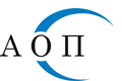 1000 София, ул. "Леге" 4e-mail: aop@aop.bgинтернет адрес: http://www.aop.bgОБЯВАза обществена поръчка на стойност по чл. 20, ал. 3 от ЗОП Номер на обявата: [47641/MB 1 А-611]Възложител: [Васил Тренев – изпълнителен директор на „Софийска вода“ АД]Поделение (когато е приложимо): [……]Партида в регистъра на обществените поръчки: [00435]Адрес: [град София 1766, район Младост, ж. к. Младост ІV, ул. "Бизнес парк" №1, сграда 2А]Лице за контакт (може и повече от едно лица): [Марияна Братованова  ]Телефон: [02 8122435]Факс: [02/8122588 или  02/ 8122589]E-mail: [mbratovanova@sofiyskavoda.bg]Достъпът до документацията за поръчката е ограничен: [] Да [х] НеДопълнителна информация може да бъде получена от:[х] Горепосоченото/ите място/места за контакт[] Друг адрес: (моля, посочете друг адрес)Приемане на документи и оферти по електронен път: [] Да [х] НеОбект на поръчката:[] Строителство[] Доставки[х] УслугиПредмет на поръчката: „Извършване на предварителни и периодични медицински прегледи на служители на „Софийска вода“ АД .Кратко описание: [Извършване на предварителни и периодични медицински прегледи Място на извършване: [територията  на гр. София ]Обща прогнозна стойност на поръчката (в лв., без ДДС): [69 000,00 лв., от които 3 000 лв. без ДДС се отнася за опция.  Обособени позиции (когато е приложимо): [] Да [х] НеНомер на обособената позиция: [   ]Наименование: [……]Прогнозна стойност (в лв., без ДДС): [   ]Забележка: Използвайте този раздел толкова пъти, колкото са обособените позиции.Условия, на които трябва да отговарят участниците (когато е приложимо): в т.ч.:Изисквания за личното състояние: Изискване:За участниците да не са налице основанията за отстраняване посочени в чл. 54, ал. 1, т. 1 – 5 и 7 ЗОП.Доказване: Участниците представят в офертата си декларации за липсата на горните основания за отстраняване. Декларацията (по образец) за липсата на обстоятелствата по чл. 54, ал. 1, т. 1, 2 и 7 ЗОП се подписва от лицата, които представляват участника. Когато участникът се представлява от повече от едно лице, декларацията (по образец) за обстоятелствата по чл. 54, ал. 1, т. 3 – 5 ЗОП се подписва от лицето, което може самостоятелно да го представлява.За доказване на липсата на основания за отстраняване участникът, избран за изпълнител, представя преди сключване на договора: - за обстоятелствата по чл. 54, ал. 1, т. 1 ЗОП - свидетелство за съдимост; - за обстоятелството по чл. 54, ал. 1, т. 3 ЗОП - удостоверение от органите по приходите и удостоверение от общината по седалището на възложителя и на участника, издадени не по-късно от 30 дни преди датата на сключване на договора; Изискване:Не могат да участват в процедура за възлагане на обществена поръчка участници, за които важи забраната по чл.3, т.8 от Закона за икономическите и финансовите отношения с дружествата, регистрирани в юрисдикции с преференциален данъчен режим, свързаните с тях лица и техните действителни собственици (ЗИФОДРЮПДРСЛТДС), освен ако не са приложими изключенията по чл.4 от същия закон.Доказване:Участниците представят в офертата декларация относно липсата на горното основание за изключване по образец от документацията.Правоспособност за упражняване на професионална дейност:  [да] Изискване:1. Участникът трябва да е регистриран по реда на чл. 40, ал.9 от Закона за лечебните заведения за осъществяване на медицинските дейности и изследвания, обект на профилактиката.Доказване:Участникът да представи декларация, че има лиценз за осъществяване на медицинските дейности и изследвания, обект на обявата. Участникът, избран за изпълнител, представя, преди сключване на договора:Копие на валидно Удостоверение за осъществяване на медицинска дейност на основание чл. 40 от Закона за лечебни заведения.Икономическо и финансово състояние: [не]Технически и професионални способности: [да] Изисквания относно идентичен или сходен опит и тяхното доказване Изисквания:1.Участниците трябва да са изпълнили услуги, идентични или сходни с предмета и обем на настоящата поръчка, през последните три години, считано от крайния срок за  подаване на оферти, с посочване на стойностите, датите и получателите.
Забележка: Под "сходен предмет и обем" следва да се разбира  услуги, свързани с провеждане на  предварителни и периодични медицински прегледи.  Минимални изисквания: Участникът трябва да е извършвал годишно  предварителни или периодични медицински прегледи на минимум 700 работещи на един работодател (получател на услугата).   Доказване:Участникът  представя списък  на сходни или идентични с предмета и обем на настоящата поръчка дейности, изпълнени  през  последните три години, считано от крайния срок за  подаване на оферти, с посочване на стойностите, датите и получателите. Списъкът трябва да съдържа: предмет и обем, стойност, период на извършените дейности и възложител (по образец) Изисквания относно инструменти, съоръжения и техническо оборудване, необходимо за изпълнение на поръчката. Изисквания:2.Участникът трябва да има он- лайн платформа за обявяване на лабораторни резултати. Доказване:Участникът представя декларация, че поддържа он- лайн платформа за  обявяване на лабораторни резултати, със защитен индивидуален достъп и посочва линк към неяИнформация относно запазени поръчки  (когато е приложимо):[] Поръчката е запазена за специализирани предприятия или кооперации на хора с   увреждания или за лица, чиято основна цел е социалното интегриране на хора сувреждания или на хора в неравностойно положение[] Изпълнението на поръчката е ограничено в рамките на програми за създаване назащитени работни местаКритерий за възлагане:[] Оптимално съотношение качество/цена въз основа на:      [х] Цена и качествени показатели      [] Разходи и качествени показатели [] Ниво на разходите[] Цена Показатели за оценка: (моля, повторете, колкото пъти е необходимо)Участниците ще бъдат оценени по критерий за възлагане „оптимално съотношение качество/цена“ въз основа на следната методика за оценка:Показател 1 – „Предложена цена“ с максимален брой точки 70.Участникът попълва предлаганата от него единична цена за всяка една позиция в Ценова таблица от раздел Б: Цени и данни,  към договора. На оценка подлежи стойността (Общо), получена като сбор от общите стойности по редове/произведението на коефициента за тежест по единичната цена/ . Участникът с най-ниска стойност (Обща цена) получава 70 точки. Оценката на всеки от останалите участници се получава като най-ниската стойност (Обща цена) се умножи по 70 и резултатът се раздели на стойност (Обща цена) от  съответния участник и частното се закръгли до втория знак след десетичната запетая. Показател 2 –„Качествени показатели“ с максимален брой точки 30.Оценката по показател (КП) се формира на базата на представените от  всеки участник технически предложения. *Предложеното/ите от участника лечебно/и заведение/я, в които ще се осъществяват предварителните и периодични медицински прегледи, следва да се намират на  територията на София-град, в някой от следните райони/квартали: р-н Младост (жк. Младост 1, жк. Младост 1А, жк. Младост 2, жк. Младост 3, жк. Младост 4), р-н Студентски (Студентски град, кв. Дървеница, кв. Мусагеница), р-н Изгрев (кв. Изгрев, кв. Изток, кв. Дианабад), р-н Слатина (кв. Слатина, кв. Редута, кв. Гео Милев, жк Яворов), р-н Лозенец, р-н Оборище, р-н Възраждане, р-н Красна поляна, Център-София, с основни точки по тази периферия – Орлов мост, НДК, Петте кьошета, Руски паметник, Лъвов мост, Сточна гара и Паметника на Васил Левски.На оценка подлежи общия сбор от точки, присъдени за отделните параметри на предлаганите прегледи, посочени от дадения участник в Техническото му приложение, подлежащи на комплексна оценка. Крайната оценка на предложенията се получава по формулата: К=П1+П2. Максималният брой точки на К е 100. На първо място се класира участникът, получил най-много точки, а  останалите участници ще бъдат класирани в низходящ ред, съобразно получените точки, съгласно   методиката на   оценка. Получените резултати от оценката са единствено за целите на оценката. В случай, че на първо място бъдат класирани 2-ма или повече участника, се прилагат разпоредбите на чл.58 от ППЗОП.Срок за получаване на офертите:Дата: (дд/мм/гггг) [05.03.2019 г.]                      Час: (чч:мм) [16:30]Срок на валидност на офертите:150 календарни дни считано от датата, определена за краен срок за получаване на офертите.Дата и час на отваряне на офертите:Дата: (дд/мм/гггг) [06.03.2019]                      Час: (чч:мм) [14,00]Място на отваряне на офертите: [Централен офис на “Софийска вода” АД, град София 1766, район Младост, ж. к. Младост ІV, ул. "Бизнес парк" №1, сграда 2А]Информация относно средства от Европейския съюз:Обществената поръчка е във връзка с проект и/или програма, финансиран/а със средства от европейските фондове и програми:  [] Да [х] Не        Идентификация на проекта, когато е приложимо: [……]Друга информация (когато е приложимо): 1.	Изисквания към офертата и условия, на които следва да отговарят участниците, включително изискванията за финансови и икономически условия, технически способности и квалификация.1.1.	Участниците трябва да представят оферта съгласно предоставено от възложителя Техническо задание към договора, налично в електронната преписка на обществената поръчка в профила на купувача.1.2. Ценовото предложение и декларациите трябва да са подписани на всяка страница от оторизираното за това лице. 1.3. Представените копия на документи в офертата за участие следва да бъдат четливи и заверени от участника с гриф „Вярно с оригинала“.1.4. Документи от предложението на Участника, които са на чужд език, се прилагат заедно със заверен от Участника превод на български език.1.5.	В представените от участника декларации не следва да се вписват лични данни, като ЕГН, номер на лична карта и др.1.6.	Цените трябва да включват всички разходи и такси, платими от „Софийска вода“ АД. Изразете цените в български лева, без ДДС и до втория знак след десетичната запетая. Цената е постоянна за срока на договора.  2.	Участници, подизпълнители и ползване на капацитета на трети лица.2.1.	Участник в обществената поръчка може да бъде всяко българско или чуждестранно физическо или юридическо лице или техни обединения, както и всяко друго образувание, което има право да изпълнява услуги съгласно законодателството на държавата, в която то е установено.2.2.	Всеки участник в  обществената поръчка има право да представи само една оферта. 2.3.	Лице, което участва в обединение или е дало съгласие да бъде подизпълнител на друг участник, не може да подава самостоятелно оферта за участие. 2.4.	В обществената поръчка едно физическо или юридическо лице може да участва само в едно обединение. 2.5.	Свързани лица не могат да бъдат самостоятелни участници в една и съща поръчка. Съгласно §2, т.45. от Допълнителни разпоредби на ЗОП, „Свързани лица“ са тези по смисъла на § 1, т.13 и 14 от допълнителните разпоредби на Закона за публичното предлагане на ценни книжа: а) лицата, едното от които контролира другото лице или негово дъщерно дружество;б) лицата, чиято дейност се контролира от трето лице;в) лицата, които съвместно контролират трето лице;г) съпрузите, роднините по права линия без ограничения, роднините по съребрена линия до четвърта степен включително и роднините по сватовство до четвърта степен включително.2.6.	При участие на обединения, които не са юридически лица, съответствието с критериите за подбор се доказва от обединението участник, а не от всяко от лицата, включени в него, с изключение на съответна регистрация, представяне на сертификат или друго условие, необходимо за изпълнение на поръчката, съгласно изискванията на нормативен или административен акт и съобразно разпределението на участието на лицата при изпълнение на дейностите, предвидено в договора за създаване на обединението. 2.7.	Клон на чуждестранно лице може да е самостоятелен участник в поръчката, ако може самостоятелно да подава заявления за участие или оферти и да сключва договори съгласно законодателството на държавата, в която е установен. 2.7.1.	В случаите по горната точка, ако за доказване на съответствие с изискванията за икономическо и финансово състояние, технически и професионални способности клонът се позовава на ресурсите на търговеца, клонът представя доказателства, че при изпълнение на поръчката ще има на разположение тези ресурси. 2.8.	Подизпълнители2.8.1.	Участниците посочват в офертата подизпълнителите и дела от поръчката, който ще им възложат, ако възнамеряват да използват такива. В този случай те трябва да представят доказателство за поетите от подизпълнителите задължения. 2.8.2.	Подизпълнителите трябва да отговарят на съответните критерии за подбор съобразно вида и дела от поръчката, който ще изпълняват, и за тях да не са налице основания за отстраняване от процедурата. 2.8.3.	Възложителят изисква замяна на подизпълнител, който не отговаря на условията по горната точка. 2.8.4.	При обществени поръчки за строителство, както и за услуги, чието изпълнение се предоставя в обект на възложителя, след сключване на договора и най-късно преди започване на изпълнението му, изпълнителят уведомява възложителя за името, данните за контакт и представителите на подизпълнителите, посочени в офертата. Изпълнителят уведомява възложителя за всякакви промени в предоставената информация в хода на изпълнението на поръчката.2.9.	Участниците могат да използват капацитета на трети лица, при спазване на следните изискванията:2.9.1.	Участниците могат за конкретната поръчка да се позоват на капацитета на трети лица, независимо от правната връзка между тях, по отношение на критериите, свързани с икономическото и финансовото състояние, техническите способности и професионалната компетентност. 2.9.2.	По отношение на критериите, свързани с професионална компетентност, участниците могат да се позоват на капацитета на трети лица само ако лицата, с чиито образование, квалификация или опит се доказва изпълнение на изискванията на възложителя, ще участват в изпълнението на частта от поръчката, за която е необходим този капацитет. 2.9.3.	Когато участникът се позовава на капацитета на трети лица, той трябва да може да докаже, че ще разполага с техните ресурси, като представи документи за поетите от третите лица задължения. 2.9.4.	Третите лица трябва да отговарят на съответните критерии за подбор, за доказването на които участникът се позовава на техния капацитет и за тях да не са налице основанията за отстраняване от процедурата. 2.9.5.	Възложителят изисква от участника да замени посоченото от него трето лице, ако то не отговаря на някое от условията по предходната точка. 2.9.6.	Когато участник в поръчката е обединение от физически и/или юридически лица, той може да докаже изпълнението на критериите за подбор с капацитета на трети лица при спазване на горните условия. 2.9.7.	В случай, че участникът се е позовал на капацитета на трето лице, за изпълнението на поръчката участникът и третото лице, чийто капацитет се използва за доказване на съответствие с критериите, свързани с икономическото и финансовото състояние носят солидарна отговорност. 3.	Запечатана непрозрачна опаковка с офертата, подредена в папка, трябва да съдържа:3.1.	Попълнена бланка за подаване на оферта (по образец), съдържаща:3.1.1.	Предложение за изпълнение на поръчката в съответствие с техническото задание и изискванията на възложителя; 3.1.2.	Потвърждение за съгласие с клаузите на проекта на договор; 3.1.3.	Срок на валидност на офертата - в календарни дни, не по-малко от 150 дни от датата на получаване на офертата;3.2.	Декларация за обстоятелства  по чл.54, ал.1, т.1, 2 и 7 от ЗОП (по образец).3.3.	Декларация за обстоятелства  по чл.54, ал.1, т.3 - 5 от ЗОП (по образец).В случай, че участникът ще ползва подизпълнител/и или ресурс на трето лице или участникът е обединение, то декларациите по предходните две точки се представят от всяко от тези лица.3.4. Декларация по чл. 101, ал.11 от ЗОП за липса на свързаност с друг участник (по образец). 3.5.	В случай че участникът е обединение, което не е юридическо лице, следва да представи копие от документ, от който да е видно правното основание за създаване на обединението, както и следната информация във връзка с обществената поръчка:правата и задълженията на участниците в обединението;разпределението на отговорността между членовете на обединението;дейностите, които ще изпълнява всеки член на обединението. В документа следва да е определен партньор, който да представлява обединението за целите на обществената поръчка и трябва по безусловен начин да се удостовери, че участниците в обединението поемат солидарна отговорност за участието в обществената поръчка и за задълженията си по време на изпълнение на договора.3.6.	Декларация (по образец), че Участникът няма да ползва подизпълнители или посочени видове дейности от предмета на поръчката, които ще се предложат на подизпълнители и съответстващият на тези дейности дял в проценти от стойността на обществената поръчка, както и предвидените подизпълнители. 3.7.      Декларация по чл.3, т. 8 и чл. 4 от Закона за икономическите и финансовите отношения с дружествата, регистрирани в юрисдикции с преференциален данъчен режим, свързаните с тях лица и техните действителни собственици (по образец).3.8.	Когато участникът се позовава на капацитета на трети лица, той трябва да може да докаже, че разполага с техните ресурси, като представи документи за поетите от третите лица задължения.3.9.	Пълномощно на лицето подписващо документите в офертата (в случай, че документите не са подписани от лицето, представляващо участника - неприложимо при деклариране на обстоятелствата в Декларация по чл. 54, ал. 1, т. 1, 2 и 7 и Декларация по чл. 54, ал. 1, т. 3 - 5 ЗОП3.10.  Декларация (свободен текст),  че участникът е  регистриран  по реда на чл. 40 от Закона за лечебните заведения.3.11.  Техническо предложение, което трябва да отговаря на техническите изисквания, посочени в Техническото задание към договора. Техническото предложение трябва да съдържа минимум:-  описание на медицинските дейности, извършвани от Участника, - описание-план на процеса за извършване на медицинските прегледи, обект на обявата  -   Схемата (максимален и минимален брой дни, максимален и минимален брой часове за преглед на ден, максимален и минимален брой работещи на час) на периодичните прегледи-   Срокове за изпълнение на видовете  услуги описание на мобилната медицинска структура , ако има такава-   точен/и адрес/и на лечебното/ите заведение/я, в които ще се извършват единичните  прегледи и изследвания  *забележка  Предложеното/ите от участника лечебно/и заведение/я, в които ще се осъществяват предварителните и периодични медицински прегледи, следва да се намират на  територията на София-град, в някой от следните райони/квартали: р-н Младост (жк. Младост 1, жк. Младост 1А, жк. Младост 2, жк. Младост 3, жк. Младост 4), р-н Студентски (Студентски град, кв. Дървеница, кв. Мусагеница), р-н Изгрев (кв. Изгрев, кв. Изток, кв. Дианабад), р-н Слатина (кв. Слатина, кв. Редута, кв. Гео Милев, жк Яворов), р-н Лозенец, р-н Оборище, р-н Възраждане, р-н Красна поляна, Център-София, с основни точки по тази периферия – Орлов мост, НДК, Петте кьошета, Руски паметник, Лъвов мост, Сточна гара и Паметника на Васил Левски3.12. Ценово предложение: Попълнена ценови таблици. Оферираните цени следва да са съобразени с изискванията, посочени в приложения проект на договор. Цените трябва да включват всички разходи и такси, платими от Възложителя. Цените следва да са в български лева, без ДДС и закръглени до втория знак след десетичната запетая. 3.13.  Списък на документите, съдържащи се в опаковката с офертата, подписан от участника.4.	Начин на плащане: Съгласно условията на проекто-договора, Възложителят заплаща на изпълнителя в срок до 45 дни, от датата на представяне от Изпълнителя в отдел Финансово-счетоводен на Възложителя, на коректно съставена фактура в резултата на подписан протокол от Службата по трудова медицина, обслужваща Възложителя. 5.	Сключване на договор 5.1.	С избрания доставчик ще бъде сключен писмен договор, предложен от „Софийска вода“ АД, в 30-дневен срок от датата на определяне на изпълнителя. Максималната прогнозна стойност на договора е 66 000 лв. без ДДС (без опциите). Условията за срока на договора са упоменати в проекто-договора. 5.2.	Възложителят може да сключи договор със следващия класиран участник, когато избраният за изпълнител участник откаже да сключи договор или не се яви за сключването му в определения от възложителя срок, без да посочи обективни причини. 6.	При подписване на договор  с избрания изпълнител, последният е длъжен да изпълни задължението си по чл. 67, ал. 6 ЗОП, а именно, да предостави актуални документи, удостоверяващи липсата на основанията за отстраняване от обществената поръчка, както и съответствието с поставените критерии за подбор. Документите се представят и за подизпълнителите и третите лица, ако има такива. 6.1.	Доказване липсата на основания за отстраняване:6.1.1.	за обстоятелствата по чл. 54, ал. 1, т. 1 ЗОП - свидетелство за съдимост;6.1.2.	за обстоятелството по чл. 54, ал. 1, т. 3 ЗОП - удостоверение от органите по приходите и удостоверение от общината по седалището на възложителя и на участника, не по-стари от 1 месец от датата на уведомяване на участника, че е избран за изпълнител.6.2.	Когато определеният изпълнител е неперсонифицирано обединение на физически и/или юридически лица и възложителят не е предвидил в обявлението изискване за създаване на юридическо лице, договорът за обществена поръчка се сключва, след като изпълнителят представи пред възложителя заверено копие от удостоверение за данъчна регистрация и регистрация по БУЛСТАТ или еквивалентни документи съгласно законодателството на държавата, в която обединението е установено.7.  Преди подписване на договора, определеният за изпълнител представя гаранция за изпълнение в размер на 5% от стойността на договора, съгласно условията на проекта на договора. Гаранцията за изпълнение се предоставя в една от следните форми: 7.1 Парична сума:Внесена в Център за услуги Младост 4 на „Софийска вода” АД, намиращ се на адрес: град София 1766, район Младост, ж. к. Младост ІV, ул. "Бизнес парк" №1, сграда 2А, (тази опция е валидна само за суми до 10 000 лв.).Преведена по банков път на сметка на "Софийска вода" АД: „Експресбанк“ АД, BG28 TTBB 9400 1523 0569 25, BIC:TTBB BG22, като в основанието се посочват номерът на търга.7.2 Банкова гаранция: оригинал за съответния предвиден в проекта на договор срок. 7.3 Застраховка, която обезпечава изпълнението чрез покритие на отговорността на изпълнителя.Изисквания към гаранцията за изпълнение:Участникът, определен за изпълнител, избира сам формата на гаранцията. При представяне на застраховка или банкова гаранция, същите следва да бъдат неотменими и безусловни.В издадената банкова гаранция трябва да е посочено, че същата се подчинява на “Еднообразните правила за гаранциите, платими при поискване” (URDG – Uniform Rules for Demand Guarantees,) съгласно последната публикация и ревизия на Международната търговска камара (ICC), Париж. Паричната и банковата гаранция може да се предоставят от името на изпълнителя за сметка на трето лице-гарант.Когато избраният изпълнител е обединение, което не е юридическо лице, всеки от съдружниците в него може да е наредител по банковата гаранция, съответно вносител на сумата по гаранцията или титуляр на застраховката. В случай на представяне на банкова гаранция от съдружник в обединение, гаранцията следва да обезпечава задълженията на обединението.Ангажиментът на възложителя по освобождаването на предоставена банкова гаранция се изчерпва с връщането на нейния оригинал на изпълнителя, като възложителят не се ангажира и не дължи разходите за изготвяне на допълнителни потвърждения, изпращане на междубанкови SWIFT съобщения и заплащане на свързаните с това такси, в случай че обслужващата банка на участника/изпълнителя има някакви допълнителни специфични изисквания.Участниците трябва да предвидят и заплатят своите такси по откриване и обслужване на гаранциите така, че размерът на гаранцията да не бъде по-малък от определения в процедурата. Когато участникът, избран за изпълнител на процедурата, е чуждестранно физическо или юридическо лице или техни обединения, документите по гаранцията за изпълнение се представят и в превод на български език. Условията и сроковете за задържане или освобождаване на гаранцията за изпълнение са уредени в договора за обществена поръчка. 8.	Други Документи представяни преди сключване на договор:8.1. Участникът, избран за Изпълнител, следва да представи копие на Удостоверение за регистрация на лечебното заведение, в което ще се извършват прегледите, издадено от съответната РЗИ, заверено от Участника с гриф „Вярно с оригинала“ 9. Указания за подаване на офертата: офертите се подават на български език в определения по-горе срок в запечатана, непрозрачна надписана опаковка в Деловодството на „Софийска вода“ АД, ул. „Бизнес парк“ №1, сграда 2А, жк. Младост 4, София 1766. Препоръчително е офертите да бъдат подредени в папка.Работното време на Деловодството на „Софийска вода“ АД е от 08:00 до 16:30 часа всеки работен ден.Върху опаковката с офертата участникът посочва своето наименование, адрес за кореспонденция, телефон, факс, електронен адрес и предмета на офертата.Дата на настоящата обяваДата: (дд/мм/гггг) [18.02.2019 г.]Възложител   Заличена информация по ЗЗЛДТрите имена: [Васил Тренев ]Длъжност: [Изпълнителен директор]/………………………………./…………………………………………………………….ИЗПЪЛНИТЕЛ/………………………………./Васил ТреневИзпълнителен директорВЪЗЛОЖИТЕЛУслуга – единичен преглед/изследване Коефициент на тежест    (Q)Единична цена в лева без ДДС за един служител (P)Общо(Q)* (P)Общо(Q)* (P)1Преглед от ТЕРАПЕВТ: Анамнеза, измерване на кръвно налягане, пулс, ЕКГ с разчитане/анализ, пълен статус по системи, статус на кожа, окосмени части и лигавици, носоглътка, , способност за чуване на шепот, нормална реч и камертон, преглед от хирург, анализ на проведените лабораторни и други изследвания. Заключение (с универсален идентификационен номер и печат) в картата по профилактичния преглед и/или личната здравна книжка. Записване с кодове по МКБ 10 на диагностицираните заболявания (нови и хронични). При необходимост от преглед от УНГ, дерматолог, ехография на коремни органи, аудиограма, индиректна ларингоскопия - издаване на талон за преглед19002Преглед от НЕВРОЛОГ: неврологичен статус за регистриране  на болести на мускулно-скелетна и нервна система. Вестибуларни проби. При необходимост  издаване на направление за студова проба, капиляроскопия, отоневрологичен статус , преглед от ортопед. Заключение (с универсален идентификационен номер и печат) за неврологичния статус. 19003Преглед от ОФТАЛМОЛОГ: изследване на зрителна острота и авторефракция за близо, за работа с компютър и за далеко), цветоусещане, вътреочно налягане, очни дъна ( без разширение на зениците), Снемане на статус и регистриране на болести на окото и придатъците му., При възможност - определяне на необходимата корекция и изписване на очила. При невъзможност за определяне на необходимата корекция и изписване на очила в рамките на прегледа – издаване на талон за допълнителен преглед. Заключение (с универсален идентификационен номер и печат) за статуса на зрителния анализатор. 19004Преглед от ДЕРМАТОЛОГ Заключение(с универсален идентификационен номер и печат)2005Преглед от ОТОРИНОЛАРИНГОЛОГ – оториноларингологична анамнеза, статус., вкл.  аудиометрия и индиректна ларингоскопия Заключение (с универсален идентификационен номер и печат) за оториноларингологичния статус.2006Преглед от ПСИХИАТЪР Заключение (с универсален идентификационен номер и печат) в картата по профилактичния преглед 5007Пълна кръвна картина с СУЕ и  глюкоза19008. Урина с тест ленти19009.Функционално изследване на дишането30010Ехография на коремните органи20011Аудиометрия ( с разчитане)10012Индиректна ларингоскопия20013Бактериологично изследване на фецес за шигели, салмонели, ентеропатогенни  Ешерихия коли и коремнотифно носителство50014Изследване на фецес за чревни хелминти и протозои 50013Провеждане на туберкулинов кожен тест на Манту10014Чернодробни ензими(SGOT,SGPT,GGT) 18015Качествено изследване за носителство на хепатит А18016Качествено изследване  за носителство на хепатит Б18017IgM HAV5018IgG HAV5019IgM HBV5020IgG HBV5021Преглед от хирург3022Преглед от ортопед2023Въпросник за оценка психичния статус – за работещи в ограничени пространства и на височина (еднократно за договора)1Общо (сбор от общите стойности от т. 1 до т. 23)Общо (сбор от общите стойности от т. 1 до т. 23)Общо (сбор от общите стойности от т. 1 до т. 23)Общо (сбор от общите стойности от т. 1 до т. 23)Забележка: *предложената обща цена се  образува на база прогнозен брой единични прегледи и изследвания. Цените за единични прегледи  да включват  всички свързани разходи  (административни, куриерски, транспортни) * прогнозният брой единични прегледи/изследвания е общ, независимо от основанието  и типа на провеждане (първоначални / периодични)Забележка: *предложената обща цена се  образува на база прогнозен брой единични прегледи и изследвания. Цените за единични прегледи  да включват  всички свързани разходи  (административни, куриерски, транспортни) * прогнозният брой единични прегледи/изследвания е общ, независимо от основанието  и типа на провеждане (първоначални / периодични)Забележка: *предложената обща цена се  образува на база прогнозен брой единични прегледи и изследвания. Цените за единични прегледи  да включват  всички свързани разходи  (административни, куриерски, транспортни) * прогнозният брой единични прегледи/изследвания е общ, независимо от основанието  и типа на провеждане (първоначални / периодични)Забележка: *предложената обща цена се  образува на база прогнозен брой единични прегледи и изследвания. Цените за единични прегледи  да включват  всички свързани разходи  (административни, куриерски, транспортни) * прогнозният брой единични прегледи/изследвания е общ, независимо от основанието  и типа на провеждане (първоначални / периодични)Процент отстъпка от цени по публичен ценоразпис на Изпълнителя: Процент отстъпка от цени по публичен ценоразпис на Изпълнителя: Процент отстъпка от цени по публичен ценоразпис на Изпълнителя: Процент отстъпка от цени по публичен ценоразпис на Изпълнителя: Процент отстъпка от цени по публичен ценоразпис на Изпълнителя: …..…..Подизпълнител/НаименованиеЕИК/БУЛСТАТ/ЕГНСедалище и адрес на управлениеВидове дейности от предмета на поръчката, които ще изпълнява всеки подизпълнител% от общата стойност на поръч катаПредмет и  брой обслужени:  Период на извършените доставкиСтойност Възложител1234№Наименование на документаДА/НЕСписък на документите, съдържащи се в опаковката с офертата (по образец), подписан от участника.Попълнена бланка за подаване на оферта (по образец).Декларация по чл.54, ал.1, т.1, 2 и 7 от ЗОП (по образец).Декларация по чл.54, ал.1, т.3 - 5 от ЗОП (по образец).Декларация по чл. 101, ал.11 от ЗОП за липса на свързаност с друг участник  (по образец).При участници обединения - копие на договора за обединение, а когато в договора не е посочено лицето, което представлява участниците в обединението - и документ, подписан от лицата в обединението, в който се посочва представляващият.Декларация (по образец), че Участникът няма да ползва подизпълнители или списък на евентуалните подизпълнители, както и видът на работите, които ще извършват и делът на тяхното участие.Декларация по чл.3, т. 8 и чл. 4 от Закона за икономическите и финансовите отношения с дружествата, регистрирани в юрисдикции с преференциален данъчен режим, свързаните с тях лица и техните действителни собственици (по образец).Декларация (свободен текст),  че участникът е  регистриран  по реда на чл. 40 от Закона за лечебните заведения. (в случаите, когато  е приложимо ) Декларация (свободен текст), че участникът е лицензиран за осъществяване на дейност по здравно (медицинско) застраховане. (в случаите, когато  е приложимо )Декларация (свободен текст), че участникът  притежава Разрешение за осъществяване на дейността на лечебното заведение, издадено от Министерство на здравеопазването, по чл.  48, ал. 1 от Закона за лечебните заведения. (в случаите, когато  е приложимо )   Декларация (свободен текст), че участникът  е регистриран  като администратори на лични данни към  Комисията за защита на личните данни.Техническо    предложение, което включва:13.1Документ за упълномощаване, когато лицето, което подава офертата, не е законният представител на участника13.2Предложение за изпълнение на поръчката в съответствие с техническите спецификации и изискванията на възложителятЦеново предложение Друго……….. 